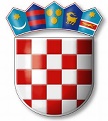 REPUBLIKA HRVATSKAVARAŽDINSKA  ŽUPANIJAGOSPODARSKA ŠKOLA VARAŽDINKLASA: 007-04/23-01/3URBROJ: 2186-148-05-23-2Varaždin, 17.3.2023.DNEVNI RED:1.	Usvajanje zapisnika s prošle sjednice Školskog odbora2.	Odluka o raspodjeli rezultata 3.	Izvješće o ostvarenim vlastitim prihodima i trošenju sredstava iz ¸	vlastitih prihoda u prethodnoj godini4.	Donošenje Plana trošenja vlastitih prihoda5.	Određivanje iznosa troškova školarine za kandidate izvan EU za školsku godinu 2023./2024.6.	Donošenje plana upisa u školskoj godini 2023./2024.7.	Donošenje odluke o organizaciji nastave u popodnevnoj smjeni u prvom i drugom polugodištu školske godine  2023./2024.8.	Donošenje prijedloga Izmjena i dopuna Statuta9.	Razno   Predloženi dnevni red jednoglasno je prihvaćen bez primjedaba i dopuna.   Ad 1ODLUKAŠkolski odbor jednoglasno donosi Odluku o usvajanju zapisnika s prošle sjednice Školskog odbora održane 3. ožujka 2023. godine.Ad 2ODLUKA Školski odbor jednoglasno prihvaća Odluku o raspodjeli rezultataAd 3ODLUKAŠkolski odbor jednoglasno prihvaća Izvješće o ostvarenim vlastitim prihodima i trošenju sredstava iz vlastitih prihoda u prethodnoj godiniAd 4ODLUKA Školski odbor jednoglasno donosi Plan trošenja vlastitih prihodaAd 5ODLUKA Školski odbor jednoglasno donosi Odluku o određivanju iznosa troškova školarine za kandidate izvan EU za školsku godinu 2023./2024. u iznosu od 670 eura godišnjeAd 6ODLUKA Školski odbor jednoglasno donosi Odluku o donošenju plana upisa u školskoj godini 2023./2024.Ad 7ODLUKA Školski odbor jednoglasno donosi Odluku o organizaciji nastave u smjenama u prvom i drugom polugodištu školske godine  2023./2024.						  Ad. 8ODLUKA Školski odbor jednoglasno donosi prijedlog Izmjena i dopuna StatutaAd 9ODLUKA Školski odbor jednoglasno donosi Odluku o isplati novčane nagrade zaposlenici za dodatni angažman na radnim zadacima u iznosu od 400,00 eura.Predsjednik Školskog odbora zahvaljuje prisutnima i proglašava sjednicu završenom.- završeno u 14:40 sati -ZAPISNIČAR                                                PREDSJEDNIK ŠKOLSKOG ODBORAKristina Đurman                                                        Tomislav Purgarić